Søknad om anskaffelse av hund/katt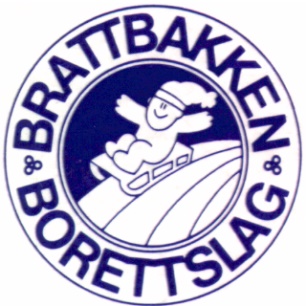 I Brattbakken borettslag ønsker vi å registrere alle dyr som har tilgang til å gå ut eller må luftes ute. Dette for å forhindre hjemløshet hos dyr i vårt nabolag og for å vite hvilke dyr som er omstreifere og ikke.SøkerAndelseier: _________________________ Adresse: _________________________________HundAntall: __________________		Rase(r): _________________________________KattRegistrer info for hver katt det søkes om, maksimum 3 stk.KattevettreglerKatten(e) må ha tilgang til friskt vann, tørrfor og tissekasseLa ikke kattunger gå ute aleneHold katten(e) inne om nattaReis aldri fra katten uten tilsynKastrer/steriliser og id-merk kattenAnnetJeg/vi har lest og er innforstått med retningslinjene for dyrehold i Brattbakken borettslag.Dato/sted: _________________________________Signatur andelseier: _____________________________________________SøknadsbehandlingSøknad mottatt av styret: ______________________Vedtak fra styret:Vedtaksdato: ___________________________________Signatur styremedlem: ___________________________	Navn: _______________________Signatur styremedlem: ___________________________	Navn: _______________________NavnKjønnAlderKastrertID-nummer